Review the revised introduction paragraph below. Revisions are highlighted in red. For each revision, note why this revision has had a positive impact on the language and style of this essay.Student Sample—Revised DraftThe debate about dress codes and uniforms is revisited each year it seems because the issue is important to school leaders, parents, and most of all, students. However, the debate almost never includes a discussion about why the whole issue of how one dresses is almost beside the point of school in the first place.  In “Freedom of Choice: The Very Best Policy,” the author claims that dress codes and uniform policies limit students’ rights to free speech, self-expression, and individuality. After a careful review of the text and the author’s claims, it is clear that school uniform policies and dress codes do not violate students’ rights or undermine important values. In fact, such policies actually protect students’ rights.The annotations below explain how revisions improved the language and style of the paragraph.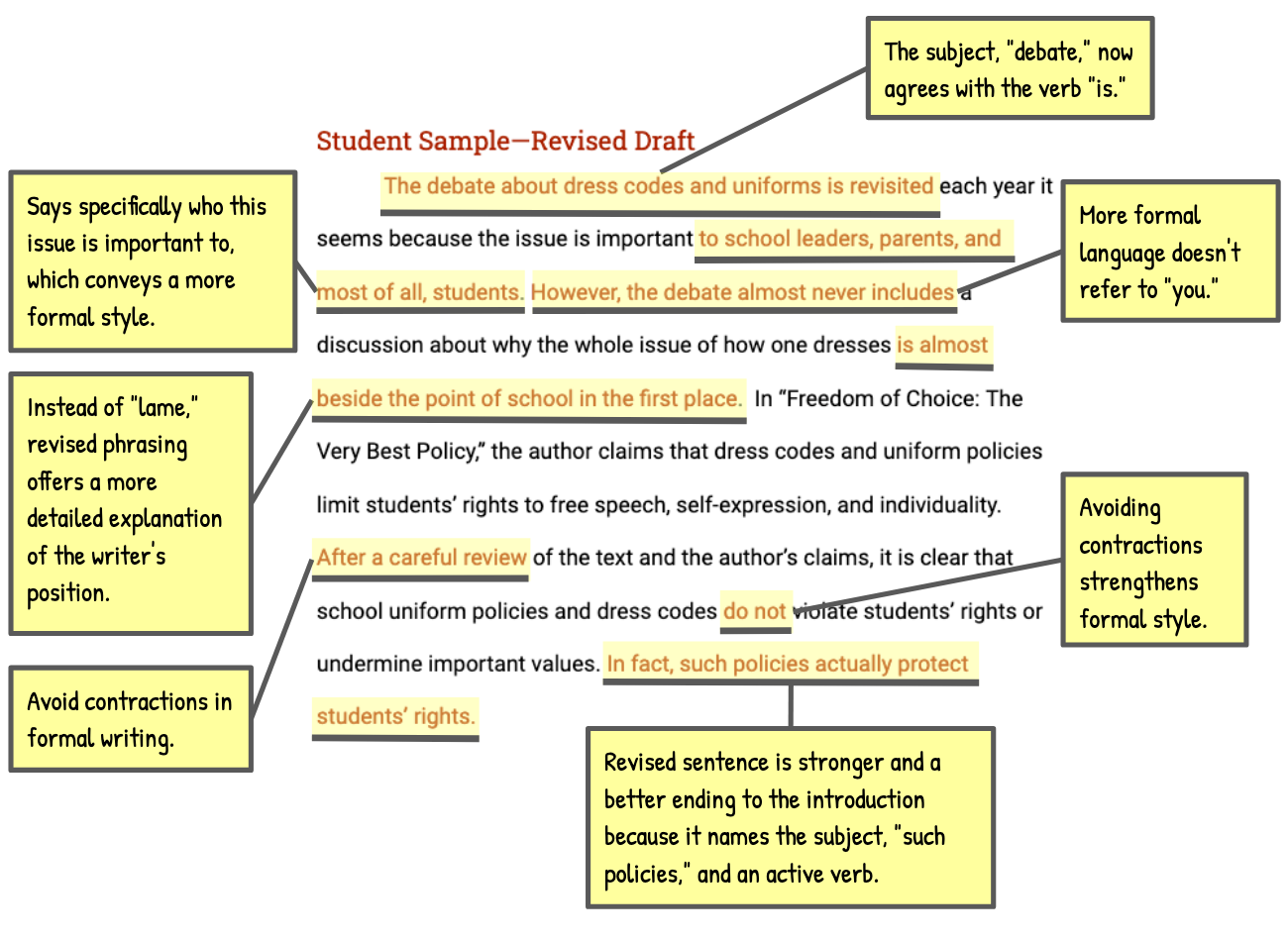 